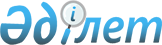 Іле ауданы бойынша мектепке дейінгі тәрбие мен оқытуға мемлекеттік білім беру тапсырысын, ата-ана төлемақысының мөлшерін бекіту туралы
					
			Күшін жойған
			
			
		
					Алматы облысы Іле ауданы әкімдігінің 2019 жылғы 23 шілдедегі № 285 қаулысы. Алматы облысы Әділет департаментінде 2019 жылы 24 шілдеде № 5210 болып тіркелді. Күші жойылды - Алматы облысы Іле ауданы әкімдігінің 2021 жылғы 5 наурыздағы № 103 қаулысымен
      Ескерту. Күші жойылды - Алматы облысы Іле ауданы әкімдігінің 05.03.2021 № 103 қаулысымен (01.01.2021 бастап қолданысқа енгізіледі).
      "Білім туралы" 2007 жылғы 27 шілдедегі Қазақстан Республикасы Заңының 6-бабының 4-тармағының 8-1) тармақшасына сәйкес, Іле ауданының әкімдігі ҚАУЛЫ ЕТЕДІ:
      1. Іле ауданы бойынша мектепке дейінгі тәрбие мен оқытуға мемлекеттік білім беру тапсырысын, ата-ана төлемақысының мөлшері осы қаулының қосымшасына сәйкес бекітілсін.
      2. Іле ауданы әкімдігінің "Іле ауданы бойынша мектепке дейінгі тәрбие мен оқытуға мемлекеттік білім беру тапсырысын, ата-ана төлемақысының мөлшерін бекіту туралы" 2018 жылғы 16 шілдедегі № 331 (Нормативтік құқықтық актілерді мемлекеттік тіркеу тізілімінде № 4774 тіркелген, 2018 жылдың 9 тамызындағы Қазақстан Республикасы Нормативтік құқықтық актілерінің эталондық бақылау банкінде жарияланған) қаулысының күші жойылды деп танылсын.
      3. Осы қаулының орындалуын бақылау аудан әкімінің орынбасары Сатибаев Алмасбек Кожабековичке жүктелсін. 
      4. Осы қаулы әділет органдарында мемлекеттік тіркелген күннен бастап күшіне енеді және алғашқы ресми жарияланған күнінен кейін күнтізбелік он күн өткен соң қолданысқа енгізіледі. Іле ауданы бойынша мектепке дейінгі тәрбие мен оқытуға мемлекеттік білім беру тапсырысы, ата-ана төлемақысының мөлшері
					© 2012. Қазақстан Республикасы Әділет министрлігінің «Қазақстан Республикасының Заңнама және құқықтық ақпарат институты» ШЖҚ РМК
				
      Аудан әкімі 

Б. Қарасаев
Іле ауданы әкімдігінің 2019 жылғы "23" шілде "Іле ауданы бойынша мектепке дейінгі тәрбиемен оқытуға мемлекеттік білім беру тапсырысын, ата-ана төлемақысының мөлшерін бекіту туралы" № 285 қаулысына қосымша
№
Атауы
Мектепке дейінгі тәрбие және оқыту ұйымдарының тәрбиеленушілер саны
Мектепке дейінгі ұйымдарындағы ата-ана төлемақы мөлшері (айына/тенге)
Мектепке дейінгі ұйымдарындағы ата-ана төлемақы мөлшері (айына/тенге)
№
Атауы
Мектепке дейінгі тәрбие және оқыту ұйымдарының тәрбиеленушілер саны
3-жасқа дейін
3 жастан-

7 жасқа дейін
1.
"Алматы облысының білім департаменті" мемлекеттік мекемесінің Іле ауданының Жетіген селосында "Балдырған" балалар бақшасы мемлекеттік коммуналдық қазыналық кәсіпорны
150
-
15000
2.
Іле ауданы Боралдай кенті әкім аппараты" мемлекеттік мекеменің "Балдәурен" санатория топтарымен бөбекжай-балабақшасы" мемлекеттік коммуналдық қазыналық кәсіпорны
220
12280
15000
3.
Іле ауданының Ащыбұлақ ауылдық округі әкімдігінің "Күншуақ" бөбекжай балабақшасы мемлекеттік

қазыналық кәсіпорны
170
15000
15000
4.
Іле ауданының Қараой ауылдық округі әкімінің "Балапан" бөбекжайы мемлекеттік қазыналық кәсіпорны
320
13500
15000
5.
Іле ауданы Боралдай кенті әкім аппараты" мемлекеттік мекеменің "Әдемі" санатория топтарымен бөбекжай-балабақшасы" мемлекеттік коммуналдық қазыналық кәсіпорны
75
15000
15000
6.
"Нұр Арай" балабақшасы "Нур Арай" жауапкершілігі шектеулі серіктестігі
175
15000
15000
7.
"Али" балабақшасы "Нур Арай" жауапкершілігі шектеулі серіктестігі
100
13000
13000
8.
"СОЛНЫШКО" Бөбек-жай бақшасы Мемлекеттік емес ұйым 
175
25600
25600
9.
"Балауса" балабақшасы жеке кәсіпкер "ПАРАСАТ" (НУРЛАНОВА М.О.)"
100
11200
13850
10.
"Гүлдер" балабақшасы жеке кәсіпкер "ПАРАСАТ" (НУРЛАНОВА М.О.)
150
11200
13850
11.
"Бал-Бала" балабақшасы жеке кәсіпкер "ПАРАСАТ" (НУРЛАНОВА М.О.)"
125
11200
13850
12.
"Теремок" бөбекжай балабақшасы жеке кәсіпкер "ГРЕЧКИНА АННА"
80
14000
14000
13.
"Бөбек" бөбекжай балабақшасы "Даулет-Центр" жауапкершілігі шектеулі серіктестігі
100
13500
15000
14.
"Медина" бөбекжай балабақшасы "Даулет-Центр" жауапкершілігі шектеулі серіктестігі
100
-
15000
15.
"Ақпейіл" бөбекжай балабақшасы "ФаиЗаман" жауапкершілігі шектеулі серіктестігі
150
16000
16000
16.
"Ниет-ай" бөбекжай балабақшасы ФаиЗаман" жауапкершілігі шектеулі серіктестігі
125
16000
16000
17.
"Балакай" бөбекжай балабақшасы жеке кәсіпкер "Арепов А.А."
50
13500
15500
18.
"Балдырған" балабақшасы жеке кәсіпкер "АРТЫКБАЕВ Т.М." 
30
-
15000
19.
"Ади-Нур" бөбекжай балабақшасы жеке кәсіпкер "Жеке меншік балабақша "Ади-Нур" (БЕКЖАНОВА Б.А)
70
13500
15400
20.
"Балақай" балабақшасы жеке кәсіпкер "МАКАЕВАГ.А."
75
13700
15000
21.
"Санжар" балабақшасы жеке кәсіпкер "МАКАЕВА Г.А."
40
13700
15000
22.
"Байбота" балабақшасы жеке кәсіпкер "ДАНАШ Б.С."
30
15000
15000
23.
"Зерде" балабақшасы "Smart imperium" жауапкершілігі шектеулі серіктестігі
120
20000
20000
24.
"IMK" балабақшасы "Smart imperium" жауапкершілігі шектеулі серіктестігі
250
20000
20000
25.
"Аманат" балабақшасы жеке кәсіпкер "ШОЛПАН"
125
13700
15000
26.
"Аймекен" балабақшасы жеке кәсіпкер "ШОЛПАН"
125
13700
15000
27.
"Құлыншақ" бөбекжай балабақшасы "ДАМУ-СЕНІМ" жауапкершілігі шектеулі серіктестігі
80
13500
15400
28.
"Нұр" бөбекжай балабақшасы "ДАМУ-СЕНІМ" жауапкершілігі шектеулі серіктестігі
25
13500
15400
29.
"Болашақ Кемеңгер" балабақшасы жеке кәсіпкер "ДЖАНБАКИЕВА Г.Н."
90
13700
15000
30.
"Болашақ Кемеңгер 2" балабақшасы жеке кәсіпкер "ДЖАНБАКИЕВА Г.Н."
80
13700
15000
31.
Жеке кәсіпкер "ДЖАНБАКИЕВА Г.Н." "Жулдызша" балабақшасы
140
13700
15000
32.
"Еркежан" балабақшасы жеке кәсіпкер "МАҒЖАН" (БОХАЕВ Д.Т.)"
150
11000
13000
33.
"Ботақан" бөбекжай балабақшасы "Әділет РК" жауапкершілігі шектеулі серіктестігі
75
16000
16000
34.
"Бәйтерек" бөбекжай балабақшасы "Әділет РК" жауапкершілігі шектеулі серіктестігі 
50
16000
16000
35.
"Айша" балабақшасы жеке кәсіпкер "АЙША"
100
12600
15000
36.
"Шұғыла" бөбекжай балабақшасы жеке кәсіпкер "ТЕРГЕУСОВА"
75
15000
15000
37.
"Айсана" балабақшасы жеке кәсіпкер "АЙСАНА"
100
15000
18000
38.
"Алақай" балабақшасы жеке кәсіпкер "АЙАРУ"
50
13500
15500
39.
"Балбөбек" балабақшасы жеке кәсіпкер "СЕМБИЕВ" 
100
13500
15500
40.
"Диас" бөбекжай балабақшасы жеке кәсіпкер "БАКЛАНОВА Ю.В."
50
18000
18000
41.
"Көктем" бөбекжай балабақшасы жеке кәсіпкер "УРАЗГАЛИЕВ М.Р."
50
15600
15200
42.
"Қазына" бөбекжай балабақшасы жеке кәсіпкер "ҚАЗЫНА"
40
15000
15000
43.
"Сезім" жекеменшік бөбекжай балабақшасы жеке кәсіпкер "СЕЗІМ"
30
15000
15000
44.
"Балапан" бөбекжай балабақшасы жеке кәсіпкер "СЕЗІМ"
60
15000
15000
45.
"Арман" балабақшасы "Барыс Қазына" жауапкершілігі шектеулі серіктестігі 
25
-
15000
46.
"Немере" балабақшасы жеке кәсіпкер "КУРМАНОВА А.Ж." 
50
20000
20000
47.
"Премиум класс Сұңқар" бөбекжай балабақшасы "Премиум класс Сұңқар" жауапкершілігі шектеулі серіктестігі.
500
17000
20000
48.
"Акжелкен" балабақшасы жеке кәсіпкер "АКЖЕЛКЕН"
50
-
16000
49.
"Айсултан" балабақшасы жеке кәсіпкер "АЙСУЛТАН"
75
-
12000
50.
"СемьЯ" балабақшасы жеке кәсіпкер "Семья"
50
-
15000
51.
Бөбек" бөбекжай балабақшасы жеке кәсіпкер "ИНДИРА"
25
15000
15000
52.
"Балбөбек" балабақшасы жеке кәсіпкер "БАЛБӨБЕК"
75
13500
15500
53.
"Айгөлек" балабақшасы жеке кәсіпкер "КУАНДЫКОВА"
50
10000
10000
54.
"Айгөлек" бөбекжай балабақшасы жеке кәсіпкер "ЖУМАГЕЛДИН Е.П."
50
15000
15000
55.
"Алтын ұя" бөбекжай балабақшасы ЖЕКЕМЕНШІК БАЛАБАҚША "АЛТЫН ҰЯ"
75
16000
16000
56.
"Арлан" балабақшасы жеке кәсіпкер "МУЛИКОВА"
100
15000
15000
57.
"Бал-Дәурен" балабақшасы жеке кәсіпкер "КУРМАНБЕКОВА Д.Ж."
50
14000
15000
58.
"Балапан" бөбекжай балабақшасы жеке кәсіпкер "ЧЕГЕБАЕВА А.К."
150
20000
20000
59.
"ЗАҢҒАР" балабақшасы жеке кәсіпкер "ЗАҢҒАР"
75
16000
16000
60.
"ДАРЫН" балабақшасы жеке кәсіпкер "ЗАҢҒАР"
50
16000
16000
61.
"Күншуақ" балабақшасы жеке кәсіпкер "СЕРИКОВА Ж.Т." 
30
-
15000
62.
"Бәйтерек" балабақшасы жеке кәсіпкер "БАЙТЕРЕК" бала-бакшасы
50
15600
16800
63.
"Бэбижан" балабақшасы "БэбиЖан" жауапкершілігі шектеулі серіктестігі
50
-
16000
64.
"Ай-бөбек" балабақшасы жеке кәсіпкер "АЙБӨБЕК"
25
-
18000
65.
"Ақ бота" балабақшасы жеке кәсіпкер "ОРЫНБАЕВ" 
50
13000
15000
66.
"Толқын" бөбекжай балабақшасы жеке кәсіпкер "АЙБАТЫРОВ ӘЗ-НҰРДӘУЛЕТ ӘЛІБЕКҰЛЫ"
50
15000
15000
67.
"Шағала" бөбекжай балабақшасы жеке кәсіпкер "АЙБАТЫРОВ ӘЗ-НҰРДӘУЛЕТ ӘЛІБЕКҰЛЫ"
25
15000
15000
68.
"Ай-Ару" бөбекжай балабақшасы жеке кәсіпкер "ТУРУСПАЕВА"
100
17000
17000
69.
"Үміт" бөбекжай балабақшасы жеке кәсіпкер "АСИМА"
50
18000
15000
70.
"Сенім" бөбекжай балабақшасы жеке кәсіпкер "СЕНІМ"
50
13500
15000
71.
"Нұрсерік" балабақшасы жеке кәсіпкер "НҰРСЕРІК"
30
15000
15000
72.
"Болашақ" бөбекжай балабақшасы "Гульзайра и КО" жауапкершілігі шектеулі серіктестігі
50
15000
15000
73.
"АЙГӨЛЕК-АЙ" бөбекжай балабақшасы жеке кәсіпкер "АЙБЕК И К"
150
20000
20000
74.
"Айлан" бөбек-жай балабақшасы жеке кәсіпкер "Эльвира"
100
13800
15800
75.
"БАЛАУСА" балабақшасы жеке кәсіпкер "СЕЙСЕКЕНОВА" 
175
15000
17000
76.
"Нұр-Бөбек" балабақшасы жеке кәсіпкер "БОЛАТОВ"
50
16000
16000
77.
"Лучик" балабақшасы жеке кәсіпкер "МАЛКОВ И.А."
50
15000
-
78.
"Алақай" балабақшасы жеке кәсіпкер "ЖАЙНА" 
50
13400
15400
79.
"Мирас" бөбекжай балабақшасы жеке кәсіпкер "КАЛДЫБАЕВ А.Т."
30
12000
12000
80.
"Ақ бесік" бөбекжай балабақшасы жеке кәсіпкер "КУАНЫШ"
50
15000
15000
81.
"Куаныш" бөбекжай балабақшасы жеке кәсіпкер "КУАНЫШ"
25
15000
15000
82.
"Мерей" бөбекжай балабақшасы жеке кәсіпкер "КУАНЫШ"
50
15000
15000
83.
"Болашак" бөбекжай балабақшасы жеке кәсіпкер "БОЛАШАК"
25
16000
16000
84.
"Бал-Бөбек" балабақшасы жеке кәсіпкер "ИСАБЕКОВА Д.Д"
75
15000
15000
85.
"Жанбота" балабақшасы жеке кәсіпкер "Жанбота"
35
-
13500
86.
"Фирма ЮНОНА" балабақшасы "Фирма ЮНОНА" жауапкершілігі шектеулі серіктестігі
200
-
18000
87.
"Еркем-ай" балабақшасы "Балаларды оқыту мен тәрбиелеу орталығы Еркем-ай Байсерке" жауапкершілігі шектеулі серіктестігі
100
-
20000
88.
"Родничок" балабақшасы "НДОУ "Родничок" жауапкершілігі шектеулі серіктестігі
320
-
20000
89.
"Росинка" балабақшасы "НДОУ "Росинка" жауапкершілігі шектеулі серіктестігі
150
20000
20000
90.
Жеке кәсіпкер Балабақша "РАДОСТЬ"
90
16000
20000
91.
"Айшабибі К" балабақшасы "Акбота К" жауапкершілігі шектеулі серіктестігі
60
13500
15500
92.
"ЖанҰя" бөбекжай-балабақшасы жеке кәсіпкер "БАКТЫБАЕВ МАКСАТ РУСТЕМОВИЧ"
50
15000
15000
93.
"Фиксики" жекеменшік бөбекжай балабақшасы "Фиксики" жауапкершілігі шектеулі серіктестігі
70
20000
20000
94.
"Мир малышей" жекеменшік балабақшасы "Мир малышей" жауапкершілігі шектеулі серіктестігі
100
18000
20000
95.
"Бөбек" жекеменшік балабақшасы жеке кәсіпкер "Бокотов"
50
13000
15000
96.
"Бөбек" жекеменшік балабақшасы "Балабақша Бөбек" жауапкершілігі шектеулі серіктестігі 
25
18000
18000
97.
"Алим" жекеменшік балабақшасы "Alim Kids" жауапкершілігі шектеулі серіктестігі
75
13800
15800
98.
"Інжу-жібек" жекеменшік балабақшасы "Інжу-Жібек" жауапкершілігі шектеулі серіктестігі
75
13000
13000
99.
"Жансая" жекеменшік балабақшасы жеке кәсіпкер" "Қабылбай"
100
13000
15000
100.
Еркеназ" жекеменшік балабақшасы жеке кәсіпкер "Нурымбетова Нургуль Кенжебаевна"
30
13000
15000
101.
"Инабат" жеке меншік балабақшасы жеке кәсіпкер "Амирова А.Т."
80
12800
15800
102.
"Айлан-2" жекеменшік бөбекжай балабақшасы жеке кәсіпкер "Эльвира" 
50
13800
15800
103.
"Айдана" жеке меншік балабақшасы "ADINA AIDANA" жауапкершілігі шектеулі серіктестігі
50
16000
16000
104.
"Алуа" жекеменшік балабақшасы жеке кәсіпкер "Чәмчиева Г.М."
40
13000
15000
105.
"Бала-Боп" жекеменшік балабақшасы жеке кәсіпкер "Парасат" 
50
11200
13850
106.
"Ақжол" жекеменшік балабақшасы "Akzholtai" жауапкершілігі шектеулі серіктестігі
35
15000
15000
107.
"Айгөлек" жекеменшік балабақшасы "MOLYA INC" жауапкершілігі шектеулі серіктестігі
40
-
14000
108.
"Мөлдір" жекеменшік балабақшасы жеке кәсіпкер "ТОЛИБЕКОВА"
40
-
15000
109.
"Дамир" жекеменшік бөбекжай балабақшасы жеке кәсіпкер "Бакланова Ю.В."
50
18000
18000
110.
"Асылым" жекеменшік балабақшасы жеке кәсіпкер "Асылым"
75
-
20000
111.
"Tom and Jerry" жекеменшік бөбекжай балабақшасы "КОКТЕМ 2018" жауапкершілігі шектеулі серіктестігі
100
14000
16000
112.
"Кәусар-бұлақ" жекеменшік бөбекжай балабақшасы "Руслан 777" жауапкершілігі шектеулі серіктестігі
125
13800
15800
113.
"Алим-2" жекеменшік бөбекжай балабақшасы "Alim Kids" жауапкершілігі шектеулі серіктестігі
150
13800
15800
114.
"Bereke" жекеменшік бөбекжай балабақшасы жеке кәсіпкер "Жумабеков Ербол Серикболович"
75
15000
15000
115.
Жекеменшік "Зерек" балабақшасы "Нураевна" жауапкершілігі шектеулі серіктестігі
75
15000
15000
116.
"Іле ауданының Білім бөлімі" мемлекеттік мекемесінің "№ 27 орта мектеп мектепке дейінгі шағын орталығымен" мемлекеттік коммуналдық мекемесі
50
-
14000
117.
"Іле ауданының Білім бөлімі" мемлекеттік мекемесінің "№ 39 гимназия мектепке дейінгі шағын орталығымен" мемлекеттік коммуналдық мекемесі
75
14000
14000